Date: January 31, 2019In your journal record the following:ART 1010 ENTRY #5:ART THINK:  See how many of the “elements of art” (from our discussion last time) you can remember.  Write down as many as you can.Announcements/Reminders:   Quiz on Chapters 2 & 3 February 6th Today’s Objective:  Go over chapter 3Watch clipPractice Sumi-e Homework: Study for quiz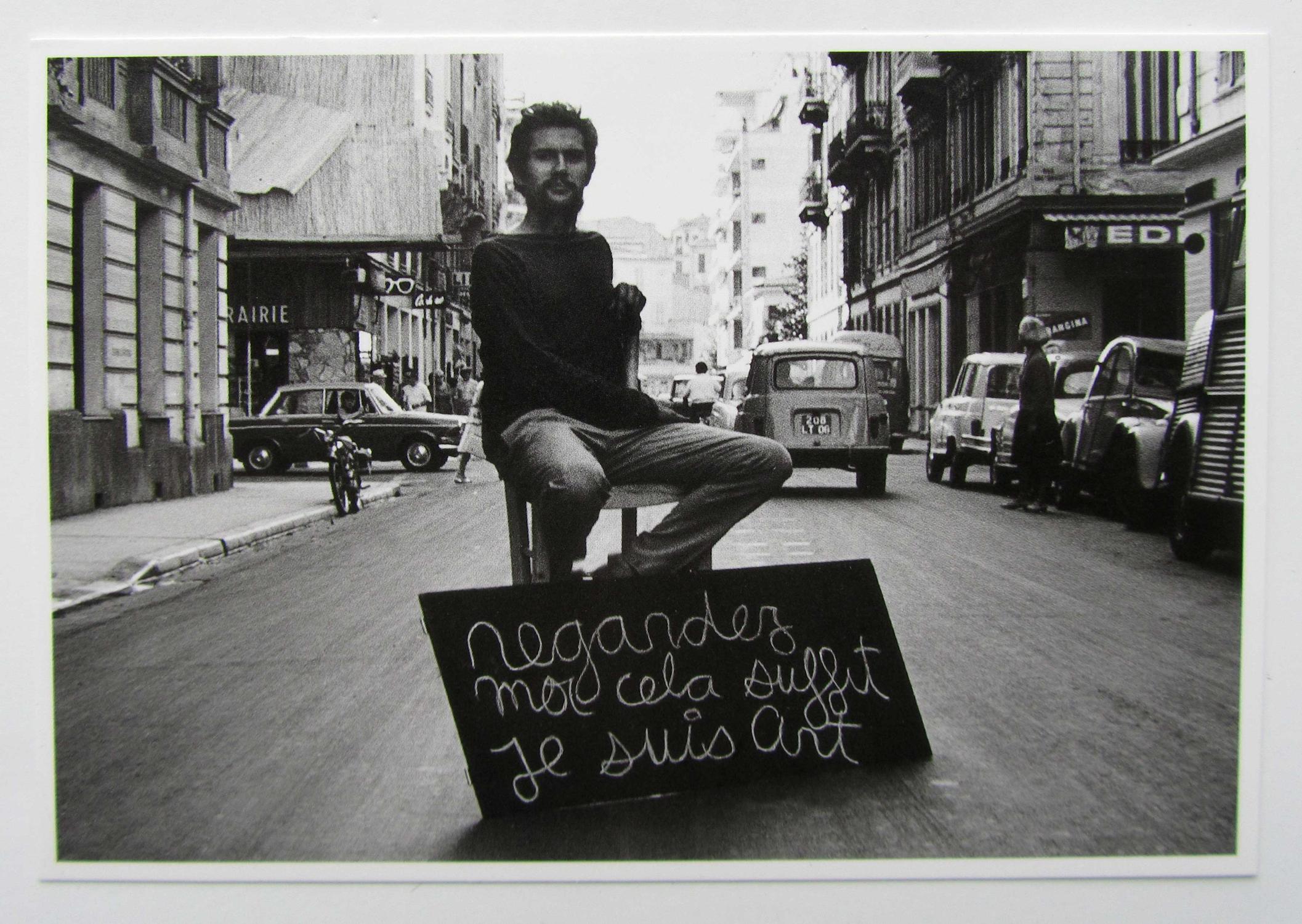 